Sdílený dokument pro Doplňkovou češtinu – pátek 6. 11. 2020Tady ve sdíleném dokumentu už tě vidím :-)Jsem tady Prima 😊 Tady se vidíme (písmenkově) - takže video nejde?Vypada ne, tady v praci přes wifi se neda volat...🙁 To nevadí - budeme pracovat tady ve sdíleném dokumentu. Svoji kameru tedy vypnu.Ještě jednou se omlouvám za včerejšek - a děkuju, že sis dnes udělala čas.V pohodě....Pro začátek si dáme tradiční “rozcvičku”.ROZCVIČKA:  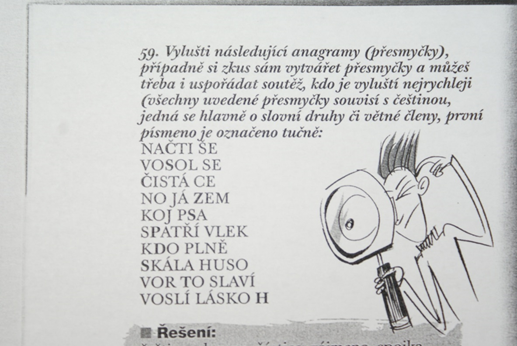 Mám k tomu vymyslet slova? Ano – pracuj podle zadání.ČÁSTICE?  - to je třetí slovo 😊PřemyšlímDruhé - SLOVESO - OKČÁSTICE - OKZÁJMENO - OKSPOJKA - OKPŘÍVLASTEK - OKDOPLNĚK - OKSOUHLÁSKA - OKTVAROSLOVÍ - OKHLÁSKOSLOVÍ - OKČEŠTINA - OK (to bylo to první)Dobře, teď budeme opakovat některé věci z minulého týdne.Ok.OPAKOVÁNÍ: * Doplň do vět tato spojení (ve správném tvaru-pádu), je-li potřeba, doplň předložku.Tlumočníci znakového jazyka u nás stále patří pod zákon…o sociálních službách… (sociální služby). JInak - patří sem předložka - zkus to ještě jednouOKČást studentů komunikuje … českým znakovým jazykem  ... (český znakový jazyk), někteří komunikují … mluvenou češtinou …. (mluvená čeština).OK* Doplň do vět tato slova/spojení (ve správném tvaru-pádu).Součástí zkoušky ze znakového jazyka je také popis …pokoje … (pokoj). OKU zkoušky ze znakového jazyka studenti také popisují …pokoj …(pokoj). OKStudium …lingvistiky… (lingvistika) je vhodné pro humanitně orientované lidi. OKHumanitně orientovaní lidé mohou studovat …lingvistiku … (lingvistika).  OKMinulý rok u nás probíhal výzkum …neverbálního vyjadřování  … (neverbální vyjadřování).  OKMinulý rok jsme zkoumali …neverbální vyjadřování … (neverbální vyjadřování). OK* Doplň do vět vhodné příslovce – na správné místo.PŘ.: Řidič zabrzdil před padlým stromem. --- Řidič prudce zabrzdil před padlým stromem.Petr si obědnal třetí pivo.   Petr si rychle objednal třetí pivo. OKKaždé pondělí se učím.   Každé pondělí se natěšeně učím. OK (opravdu? 😊 :-DVečer se dívám na televizi.   Večer se hezky dívám na televizi. OKNa přechodu se rozhlédni!   Na přechodu se pořádně rozhlédni!   OKNeznámý muž napadl malého chlapce.   Neznámý muž surově napadl malého chlapce.  OKDobře. Teď ještě přemýšlej, jak je to v těchto větách s pozicí zvratného zájmena SE - ?Vždy na druhé pozici...Dobře - A třeba ve druhé větě - SE je až třetí slovo - proč ?Myslím si, že tam jsou spojky...ALE, PROTOŽE....Druhá věta = Každé pondělí -spolu musí se natěšeně učím. - Proč je SE jako třetí slovo?Ano - výborně - třetí pozice nemusí být vždy třetí slovo, počítají se významové celky.Budeme pokračovat ještě některými věcmi z úkolů.ÚKOLY – VYSVĚTLENÍ – DOPLNĚNÍ:Úkol – Vysoká škola – SZ (2) Příkladové věty od Zuzky:Dnes má obor ČNES jiné akreditace než před 10 lety.- význam + je to singulár, nebo plurál - ??? Plurál Dobře - také by to šlo, například akreditace pro bc. Studium a mgr. Studium, takže dvě akreditace.Mohlo by to být i v singuláru = Dnes má obor ČNES jinou akreditaci …..OK.... - !!! Má + 4. pádKdo nemůže dorazit na zápis v prvním termínu, může přijít v druhem termínu. Tady je É = druhémV aule č. 18 má kapacitu 80 lidí.- význam „aula“ (FF UK = č. 131) + gramatikaAula = veliká přednášková místnost, někdy i trochu slavnostní. Tj. Na FF je aula místnost č. 131 (i když slavnostní moc není, velká ano). Bylas tam někdy?Aha, je to v prvním patře? Nevzpomínám si...Ano - vlastně mezi přízemím a prvním patrem uprostřed schodůUž vím...byla jsem tam, myslím....Dobře. Zkus teď napsat větu znovu - č. 131 + jinak gramatika.V aulách č. 131 má kapacitu 300 lidí. Kapacitu jsi odhadla docela dobře 😊 :-DGramatika - dvě možnosti:1) Aula č. 131 má kapacitu...2) V aule č. 131 je kapacita...Aha, děkujiKrátkou dobu jsem bydlela na koleje Hvězda.Tady zkus opravit tvar “koleje”: koleji ?   OKJeště se zeptám, jak rozumíš některým výrazům:Kdo může dostat sociální stipendium? Rodiče, kdo je pod životním minimem? Přesně to nevím, ale jednoduše se dá říct, že studenti ze sociálě slabých rodin atp.Jiný výraz (synonymum) / výrazy pro “menza” = vysokoškolská jídelna  OKKdo je prorektor = … a proděkan = … ? To nevím, dá se to zjistit na netu. Určitě. Jednoduše řečeno - jsou to zástupci rektora (pro univerzitu) nebo děkana (pro fakultu) - vždy pro nějakou oblast. To “pro” ve slově znamená právě ten “zástup”.AhaJeště sem dám doplnění k některým výrazům - gramatické informace. Až si to přečteš, napiš potom dolů, že máš přečteno - a jestli tomu rozumíš.OKDoplnění:*promoce – mít promoci / promovat *zápis do studia (2. pád) / ke studiu (3. pád)*zápis na předmět(y) (4. pád)zapsat se / být zapsán + na … (předmět - 4. pád) // + do … (ročníku – 2. pád)PŘ.: Ještě nevím, na které předměty se zapíšu v letním semestru.Musím se zapsat do SIS na Lingvistiku znakových jazyků.Kolik studentů je zapsaných do 1. ročníku?*zkouškové období – KDY? = ve / o zkouškovém období*absolvent (+ 2. pád) – absolvent Filozofické fakulty, absolvent oboru ČNES*přijímací zkouška/y / přijímací řízení + na … (4. pád)*odvolání – podat odvolání proti … (3. pád) / odvolat sePŘ.: Neúspěšní uchazeči mohou podat odvolání proti výsledku přijímacího řízení.*žádost + o … (4. pád !!!), podat žádost o… *kolej / koleje – KDE? = na koleji / na kolejích; KAM? = na kolej / na koleje*rektor (univerzity – 2. pád)*děkan (fakulty – 2. pád)*vedoucí ústavu / katedry (2. pád)*lektor (znakového jazyka, angličtiny … – 2. pád)Přečteno a rozumím...Dobře. Pozor na to “žádost + o” - je to jeden z případů, kdy po “o” není 6. pád, ale 4. pád.Úkol – Vysoká škola – SZ (3) Tento úkol jsme zvládly opravit a dokončit včera - zase sem dám něco na doplnění.Doplnění:atestace – způsob/druh zakončení předmětu (nadřazený pojem) (+ něco jiného je lékařská atestace)atestace / zápočet / test / kolokvium / zkouška * atestace (zápočet, test, zkouška…) + z + 2. pád (zápočet z předmětu Doplňková čeština // zápočet z Doplňkové češtiny)(když použijeme slovo „předmět“, název předmětu je pak v 1. pádě)referát / písemná práce / seminární práce / ročníková práce ** (na + 4. pád = na předmět Doplňková čeština // na Doplňkovou češtinu; NEBO: z + 2. pád – z předmětu Doplňková čeština // z Doplňkové češtiny)(když použijeme slovo „předmět“, název předmětu je pak v 1. pádě)obhajoba … práce (2. pád) ; obhajovat / obhájit práci (4. pád)OKDobře.- slova cizího původu (v úkolu Vysoká škola – SZ 2):Tady se ještě trošku vrátíme k slovům cizího původu.Z tvého úkolu:
e-learning – e-learnignu, hrad = e-learningu (jen pro pořádek - je to těžké slovo z angličtiny)??? Studium – studia, město? (mn. Číslo moře)Stipendium - stipendiu, město = správně 2. pád = ...města, stipendia    OK- skloňujeme částečně podle vzoru město, částečně podle vzoru moře (někdy se používá vzor centrum) – viz MoodlePoslední věc: Lingvistické termíny:Úkol jsi měla dobře – jen u jednoho obtížnějšího a méně používaného slova drobná chybka:SPOJKY – konjukce = konjunkceAha, dekuji * Napiš termíny v plurálu:Substantivum = substantiva ?  OKAdjektivum = Adjektiva ?  OK!!! Pronominum =  Pronomina  OKVerbum = Verba  OKAdverbium =  Adverbia   OKPrepozice =Prepozice   OKTyto termíny pro slovní druhy se asi nejvíce používají - např. V odborných textech nebo v učebnicích češtiny pro cizince. Ale vidím, že ty je ovládáš velmi dobře 😊To ne, to jsem vygooglovala.. Některé znám 😊* Znáš další termíny? Zkus je napsat.mluvnice = syntax? ………nene, to je jednoduše gramatika; syntax je větná skladba……………………… ukazovací? = deixepředpona = prefix ………………přípona = sufix ………………přepony + přípony = unifix ? :-D ……no, to by bylo pěkné :-)stupňování = nevzpomínám si ………………1. = ………………2. = ………………3. = ………………Nevadí, že z hlavy hned vše nevíš. Myslím, že v textu bys to pochopila.Řešení:mluvnice = gramatikaukazování/odkazování = deixepředpona = prefixpřípona = sufixpřepony + přípony = afixystupňování = komparace1. = pozitiv2. = komparativ3. = superlativDěkuji Dobře, jsme u konce. Ještě domácí práce:DOMÁCÍ PRÁCE OD 5. 11. 2020- na příští týden nebudou žádné nové úkoly, ALE…- !!! příště tě čeká opakovací test – opakuj si vše, co jsme dělaly v hodinách i v úkolech- a můžeš se natěšeně učit každý večer, jak jsi psala nahoře 😀....dobře. Příští čtvrtek mě čeká celodenní online výuka, můžeme češtinu zkrátit? Děkuji mocDobře, chápu, že je to náročné, být dlouho online. Stejně to bude “jenom” test, takže na hodinu?Skvělé, děkuji mocDobře. Máš ještě nějaké otázky atp.?Ne nemám. V tom případě děkuji za dnešek a asi přeju dobrou chuť k obědu...Nápodobně. Hezký víkend přeji 😊😊 KONEC